                          A T A D E R E G I S T R O D E P R E Ç O S N . º032/ 2 0 1 9O MUNICÍPIO DE CORONEL SAPUCAIA, Estado de Mato Grosso do Sul, pessoa jurídica de direito público interno, com sede à Avenida Abílio Espíndola Sobrinho, n.º 570, em Coronel Sapucaia-MS, inscrito no CNPJ sob o n.º 01.988.9140001/75, neste ato representado pelos secretários Sra. Adriane Paetzold, Secretária Municipal de Administração, portadora da Cédula de Identidade RG n.º  1175912 SSP/MS e CPF n.º 938.288.451-34, residente e domiciliado a rua  Euzébio Robaldo chácara 011, nesta cidade de Coronel Sapucaia- MS,  Aldacir Antônio da Silva Cardinal, Secretário Municipal de obras e Infraestrutura, portador da Cédula de Identidade RG n.º 01100567 SSP/MS e CPF n.º 920.448.751-87, residente e domiciliado à João Ponce de Arruda,  nesta cidade de Coronel Sapucaia – MS,  Maria Eva Gauto Flor Eringer, brasileira, casada, residente e domiciliado na Rua. Mario Gonçalves, Nº 573, nesta cidade de Coronel Sapucaia, Estado do Mato Grosso do Sul, portadora do RG nº 565841 SSP/MS, inscrito no CPF sob o nº 555.779.541-34, e Flávio Galdino Da Silva, Secretário De Saúde, Portador Da CI-RG n.º000.877.222 SSP/MS e inscrita no CPF/MF nº 002.626.121-94, Gislene Aparecida Micuinha Farias, brasileira, casada, residente e domiciliado na Avenida Amâncio Jose da Silva n°56, Santa Alice nesta cidade de Coronel Sapucaia, Estado do Mato Grosso do Sul, RG nº 94.729 SSP/MS, inscrito no CPF sob o n° 519.164.361-53. Na qualidade de representantes do órgão usuário do sistema Registro de Preços, doravante denominado ORGÃO USUÁRIO e as empresas abaixo qualificadas, doravante denominadas COMPROMITENTES FORNECEDORES, resolvem firmar a presente ATA DE REGISTRO DE PREÇOS PARA Contratação de Empresa especializada para FUTURA e EVENTUAL prestação e fornecimento de serviço de som para eventos promovidos pelas secretarias municipais de Coronel Sapucaia - MS, pelo período de 12 (doze) meses. De acordo com as especificações e quantidades detalhadas no Termo de Referência e Anexos, parte integrante da licitação em epígrafe, decorrente da licitação na modalidade Pregão Presencial n.º036/2019, autorizado pelo Processo Administrativo nº 089/2019, regida pela Lei Federal n.º 10.520, de 17 de julho de 2002, Decreto Municipal n.º 076, de 01 de junho de 2017, Lei Complementar n.º 123, de 14 de dezembro de 2006 e alterações, aplicando-se ainda, subsidiariamente, a Lei Federal n.º8.666, de 21 de junho de 1993 e alterações, e, ainda, as disposições da Lei n.º 8.078, de 11 de setembro de 1990 (Código de Defesa do Consumidor) e, pelas condições do edital, termos da proposta, mediante as cláusulas e condições a seguir estabelecidas:Empresa Cristhian Fernandes Garcia, inscrita no CNPJ sob o n.º 19.120.309/0001-43, com sede à R Alcino Franco Machado, neste ato representada por seu procurador o(a) Senhor(a) Cristhian Fernandes Garcia,  portador  da  Cédula  de  Identidade  RG  n.º 1861450 SEJUSP/MS e  CPF n° 050.251.451-55, residente  e  domiciliado em Amambai.CLÁUSULA PRIMEIRA – OBJETO1.1.	O  Objeto  Da  Presente  ATA  DE  REGISTRO  DE  PREÇOS PARA Contratação De Empresa Especializada Para FUTURA E EVENTUAL Prestação De Serviços de som para eventos promovidos, Pelo Período De 12 (Doze) Meses, Em Atendimento Às Secretarias Municipais De Coronel Sapucaia-MS. De acordo com as especificações e quantidades detalhadas no Termo de Referência e Anexos, e ata do Pregão Presencial n.º 036/2019, que integram este instrumento independente de transcrição, pelo prazo de validade do registro.1.2.	A existência de preços registrados não obriga o Município de Coronel Sapucaia-MS, a firmar contratações com os respectivos fornecedores ou a contratar a totalidade das prestações de serviços registrados, sendo-lhe facultada a utilização de outros meios permitidos pela legislação relativa às licitações, sem cabimento de recurso, sendo assegurado ao beneficiário do registro de preços preferência em igualdades de condições.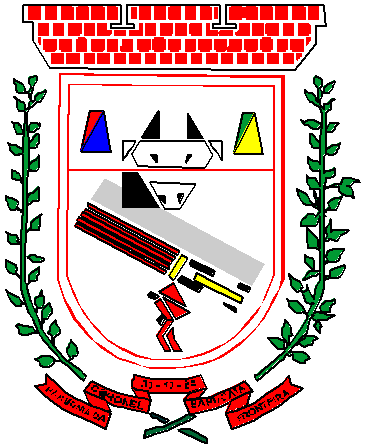 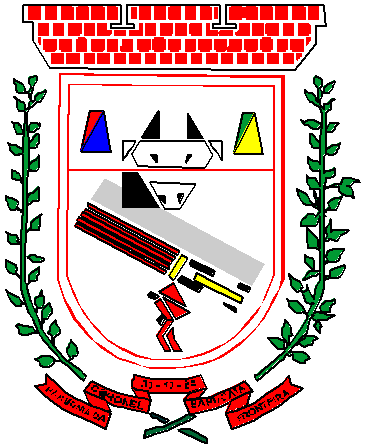 CLÁUSULA SEGUNDA – DO PREÇO E REVISÃO2.1.	O preço unitário para execução do objeto de registro será o de menor preço inscrito na Ata do Pregão Presencial n.º036/2019, Processo Administrativo nº 089/2019, de acordo com a ordem de classificação das respectivas propostas de que integram este instrumento independente de transcrição, pelo prazo de validade do registro, conforme segue:2.1.1.	Os preços serão fixos e irreajustáveis durante a vigência do Registro de Preços.2.2.	A revisão dos preços poderá ocorrer quando da incidência das situações previstas no art. 65, inciso II, da Lei Federal n.º 8.666/93 (situações supervenientes e imprevistas, força maior, caso fortuito ou fato do príncipe, que configurem álea econômica extraordinária e extracontratual) devidamente comprovadas e se dará seguinte forma:2.2.1. Na ocorrência do preço registrado tornar-se superior ao preço praticado no mercado, o Departamento de Licitação notificará a fornecedora com o primeiro menor preço registrado para o item visando a negociação para a redução de preços e sua adequação ao do mercado, mantendo o mesmo objeto cotado, qualidade e especificações.2.2.2.   Dando-se  por infrutífera  a  negociação  de  redução dos preços,  o  Departamento  de  Licitação formalmente desonerará a fornecedora em relação ao item e cancelará o seu registro, sem prejuízos das penalidades cabíveis.2.2.3. Simultaneamente procederá a convocação das demais fornecedoras, respeitada a ordem de classificação visando estabelecer igual oportunidade de negociação.2.3.	No transcurso da negociação prevista no subitem 2.2. ficará o fornecedor condicionado a atender as solicitações de fornecimento dos órgãos usuários nos preços inicialmente registrados, ficando garantida a compensação do valor negociado para os produtos já entregues, caso do reconhecimento   pelo   Município   de   Coronel   Sapucaia-MS   do   rompimento   do   equilíbrio econômico-financeiro originalmente estipulado.2.4.	A critério do Município de Coronel Sapucaia-MS poderá ser cancelado o registro de preços e instaurada nova licitação para a aquisição ou contratação do objeto de registro, sem que caiba direito de recurso ou indenização.2.5.	Caso ao Município de Coronel Sapucaia-MS entenda pela revisão dos preços, o novo preço será consignado, através  de  apostilamento  na  Ata  de  Registro  de  Preços,  ao  qual  estarão  os fornecedores vinculados.CLÁUSULA TERCEIRA – DO PRAZO DE VALIDADE DO REGISTRO DE PREÇOS3.1.	A vigência do presente instrumento será de 12 (doze) meses, conforme Decreto Municipal n.º076/2017, com aplicação subsidiária da Lei Federal n.º 8.666/93 e suas alterações.CLÁUSULA QUARTA – DOS USUÁRIOS DO REGISTRO DE PREÇOS4.1.	Serão usuários do Registro de Preços os órgãos da Administração Direta e Indireta, do Município de Coronel Sapucaia-MS.4.2.	Caberá aos órgãos ou entidades usuários a responsabilidade, após contratação, pelo controle do cumprimento de todas as obrigações relativas aa prestação, inclusive aplicação das sanções previstas no Termo de Referência, no edital, nesta Ata de Registro de Preços e no Contrato a ser firmado.4.3.	Caberá ainda aos órgãos ou entidades usuários informarem ao gerenciador da Ata de Registro de Preços, do não comparecimento da fornecedora para a retirada de nota de empenho e assinatura do Contrato, conforme o caso, visando à convocação dos remanescentes e aplicação das penalidades cabíveis ao fornecedor faltoso.4.4.	Poderá utilizar-se da Ata de Registro de Preços qualquer órgão ou entidade da Administração Pública que não tenha participado do certame, mediante prévia consulta à Secretarias Municipais do município, através do Departamento Central de Compras, desde que haja saldo do produto, inclusive em função do acréscimo de que trata o § 1° do Art. 65 da Lei Federal n.º 8.666/93, de saldos remanescentes dos órgãos ou entidades usuários do registro.4.5.	Aos órgãos ou  entidades usuárias da  Ata  de  Registro de  Preços,  fica  vedada  a aquisição  de produtos com preços superiores aos registrados, devendo notificar as Secretarias Municipais de Coronel Sapucaia, os casos de licitações com preços inferiores a estes.4.6.	O Município de Coronel Sapucaia-MS não se obriga a firmar contratações oriundas do Sistema Registro de Preços ou nas quantidades estimadas, ficando-lhe facultada a utilização de outros meios para aquisição do produto, respeitada a legislação relativa ás licitações, sendo assegurado ao beneficiário do registro de Preços preferência em igualdade de condições.4.7.	As aquisições ou contratações adicionais a que se refere este artigo não poderão exceder, por órgão ou entidade, a 100% (cem por cento) dos quantitativos registrados na Ata de Registro de Preços.4.8.	O  quantitativo  decorrente  das  adesões  à  ata  de  registro  de  preços  não  poderá  exceder,  na totalidade, ao quíntuplo do quantitativo de cada item registrado na Ata de Registro de Preços para o Órgão Gerenciador e órgãos participantes, independente do número de órgãos não participantes que aderirem.4.9.	O Município de Coronel Sapucaia-MS, através do órgão gerenciador não responde pelos atos do órgão carona.CLÁUSULA QUINTA – DOS DIREITOS E OBRIGAÇÕES DAS PARTES5.1.	Compete ao Órgão Gestor:5.1.1.	Optar pela contratação ou não da aquisição das prestações de serviços decorrentes do Sistema Registro de Preços ou das quantidades estimadas, ficando-lhe facultada a utilização de outros meios para aquisição de item, respeitada a legislação relativa às licitações, sendo assegurado ao beneficiário do Registro de Preços preferência em igualdade de condições, sem que caiba recurso ou indenização.5.1.2.   Indicar para os Órgãos e Entidades Usuários do Registro de Preços os fornecedores e seus respectivos saldos, visando subsidiar os pedidos de compras, respeitada a ordem de registro e os quantitativos a serem fornecidos.5.1.3.   Decidir sobre a revisão ou cancelamento dos preços registrados no prazo máximo de 10 (dez) dias úteis, salvo motivo de força maior devidamente justificado no processo.5.1.4.   Gerenciar o registro de preço e acompanhar, periodicamente, os preços praticados no mercado para os produtos registrados e nas mesmas condições de fornecimento, para fins de controle e fixação do valor máximo a ser pago pelo Município de Coronel Sapucaia-MS.5.1.5.   Emitir a autorização de compra.5.1.6.   Dar preferência de contratação ao detentor do Registro de Preços ou conceder igualdade de condições, no caso de contratações por outros meios permitidos pela legislação.5.1.7.   Aplicar penalidades e sanções cabíveis.5.1.8.   Cancelar o Registro de Preços quando presentes as situações previstas na Cláusula Sexta deste documento.Compete aos Órgãos ou Entidades Usuários:5.2.1.   Firmar  ou  não  a  contratação  do  objeto  de  registro  de  preço  ou  contratar  nas  quantidades estimadas.5.2.2.   Proporcionar ao Compromitente Fornecedor todas as condições para o cumprimento de suas obrigações e prestação de serviço dentro das normas estabelecidas no edital.5.2.3.   Proceder à fiscalização da contratação, mediante controle do cumprimento de todas as obrigações relativas aa prestação, inclusive à aplicação das sanções previstas neste edital.5.2.4.   Informar ao Gerenciador da Ata, da inexecução total do compromisso, caracterizada pelo não comparecimento do Compromitente Fornecedor para a retirada da Nota de Empenho e assinatura do Contrato, conforme o caso, visando à convocação dos remanescentes.5.2.5.   Aplicar as penalidades de sua competência ao fornecedor faltoso.5.2.6.   Notificar as Secretarias Municipais do município, os casos de licitações com preços inferiores aos registrados em Ata.5.2.7.   Rejeitar, no todo ou em parte, os produtos entregues em desacordo com as obrigações assumidas pelo Compromitente Fornecedor.5.2.8.   Efetuar os pagamentos dentro das condições estabelecidas no edital.5.3.	Compete ao Compromitente Fornecedor(a):5.3.1.   Entregar os produtos nas condições estabelecidas no Termo de Referência e atender todos os pedidos de contratação durante o período de duração do Registro de Preços, independentemente da quantidade do pedido ou de valor mínimo, de acordo com a sua capacidade de fornecimento fixada na proposta de preço de sua titularidade, observando as quantidades, prazos e locais estabelecidos pelo Órgão Usuário da Ata de Registro de Preços.5.3.2.   Manter, durante a vigência do Registro de Preços, compatibilidade de todas as obrigações assumidas e as condições de habilitação e qualificação exigidas na licitação.5.3.3.   Substituir os produtos recusados pelo órgão ou entidade usuária, sem qualquer ônus para oMunicípio de Coronel Sapucaia-MS, no prazo  de  05(cinco)  diasapós o recebimento daNotificação, independentemente da aplicação das penalidades cabíveis.5.3.4.   Ter revisado ou cancelado o registro de seus preços, quando não cumprido os pressupostos estabelecidos na presente Ata e demais documentos pertinentes a este Registro de Preços.5.3.5.   Atender a demanda dos órgãos ou entidade usuários, durante a fase da negociação de revisão de preços de que trata a Cláusula Segunda desta Ata, com os preços inicialmente registrados, garantida a compensação dos valores das prestações de serviços já entregues, caso do reconhecimento pelo Município deCoronel Sapucaia-MS do rompimento do equilíbrio originalmente estipulado.5.3.6.   Vincular-se ao preço máximo (novo preço) definido pelo Município de Coronel Sapucaia-MS, resultante do ato de revisão.5.3.7.   Ter direito de preferência ou, igualdade de condições caso o Município de Coronel Sapucaia-MS optar pela contratação das prestações de serviços objeto de registro por outros meios facultados na legislação relativa às licitações.5.3.8.   Responsabilizar-se pelos danos causados diretamente à Administração ou a terceiros, decorrentes de sua culpa ou dolo até a entrega do objeto de Registro de Preços.5.3.9.   Receber os pagamentos respectivos nas condições pactuadas.5.3.10. Fornecer os quantitativos registrados acrescidos em até 25% (vinte e cinco por cento) do valor atualizado do Contrato, conforme dispõe o § 1º, art. 65, da Lei Federal n.º 8.666/93.CLÁUSULA SEXTA – DO CANCELAMENTO DOS PREÇOS REGISTRADOS6.1.	Os preços registrados poderão ser cancelados automaticamente, por decurso do prazo de vigência, quando não restarem fornecedores ou ainda pelo Município de Coronel Sapucaia-MS quando o Compromitente Fornecedor:a)	Não formalizar o contrato decorrente do Registro de Preços e/ou não retirar o instrumento equivalente no prazo estipulado ou descumprir exigências da Ata a que estiver vinculado, sem justificativa aceitável;b)	Ocorrer qualquer das hipóteses de inexecução total ou parcial do instrumento de ajuste;c)	Os preços registrados apresentarem-se superiores ao do mercado e não houver êxito na negociação;d)	Der causa a rescisão administrativa do ajuste decorrente do Registro de Preços por motivos elencados no art. 77 e seguintes da Lei Federal n.º 8.666/93;e)	Por razão de interesse público, devidamente motivado;f)	Estiver impedida para licitar ou contratar temporariamente com o Município de Coronel Sapucaia-MS ou for declarada inidôneo para licitar ou contratar com a Administração Pública, nos termos da Lei Federal n.º 10.520/02;g)	Por  requerimento  do  detentor  da  Ata,  mediante  deferimento  do  Município  de  Coronel Sapucaia-MS frente a comprovação da impossibilidade do cumprimento das obrigações assumidas, sem prejuízo das penalidades previstas no instrumento convocatório, neste Termo, bem como perdas e danos.6.2.	Será assegurado o contraditório e a ampla defesa do interessado, no respectivo processo, no prazo de 05 (cinco) dias úteis, contados da notificação ou publicação.CLÁUSULA SÉTIMA – DA PRESTAÇÃO7.1.	As obrigações decorrentes da prestação de serviços constantes do Registro de Preços serão firmadas diretamente com os órgãos ou entidades usuários da Ata de Registro de Preços, observada as condições estabelecidas neste edital e no que dispõe o art. 62 da Lei Federal n.º8.666/93, e será formalizada através de:a)	Nota de empenho ou documento equivalente, quando a entrega não envolver obrigações futuras;b)   Nota de empenho ou documento equivalente e contrato de fornecimento, quando presentes obrigações futuras.7.2.	O prazo para a retirada da Nota de Empenho e/ou assinatura da Ata será de 05 (cinco) dias	                   úteis, contados da convocação.7.3.	As prestações de  serviço  serão  os  fixados  em  Nota  de  Empenho  e/ou  Contrato  e observarão obrigatoriamente os valores registrados em Ata de Registro de Preços.7.4.	DA PRESTAÇÃO DE SERVIÇOS7.4.1.   As prestações de  serviço  serão  de forma parcelada, conforme a necessidade das Secretarias Requisitante, após emissão da Autorização de Fornecimento (AF) assinada pelo responsável da gestão do CONTRATO, a qual deverá especificar a quantidade a ser fornecida.7.4.1.2   A nota de AUTORIZAÇÃO DE FORNECIMENTO será emitida para cada EVENTO realizado com antecedência de 7 (sete) dias,  contados da data de recebimento da solicitação do Departamento de Compras.7.4.2.   Caberá ao Compromitente Fornecedor em seu nome a inteira responsabilidade em relação aos empregados necessários à preparação, cabendo-lhe todos os ônus como pagamento de taxas e serviços, inclusive encargos sociais previsto na legislação vigente e de quaisquer outros em decorrência da sua condição de empregador, cumprindo a legislação trabalhista, previdenciária e social inclusive no que se refere à jornada de trabalho.7.4.3.    Quando  da prestações de  serviço ,  o  Compromitente  Fornecedor  deverá,  obrigatoriamente, encaminhar os seguintes documentos:a)	03 (três) vias da Autorização de Fornecimento (AF) encaminhada pela Administração, que deverão estar devidamente assinadas pelo Compromitente Fornecedor em local apropriado;b)	Nota fiscal e/ou Fatura gerada pela prestação das quantidades de produtos entregues solicitados na AF. Caso a quantidade entregue seja menor da requerida na Autorização de Fornecimento (AF) o Compromitente Fornecedor deverá informar por escrito, os motivos de não prestação de serviço solicitados, os quais serão analisados pela Secretaria requerente e posteriormente será informado à mesma sobre a decisão;c)	Certidões  Negativas  de  Débitos:  da  União,  do  Estado,  do  Município  e  da  Certidão Negativa de Débitos Trabalhistas (CNDT), sendo que, todas deverão estar dentro do prazo de validade de no mínimo 10 (dez) dias antes de seu vencimento.7.5.	DO RECEBIMENTO7.6.	Caso o Compromitente Fornecedor não possa prestar o serviço solicitados, deverá comunicar o fato à Secretaria Municipal solicitada, por escrito, no prazo máximo de 24 (vinte e quatro) horas, a contar do recebimento da ordem de prestação.7.7.	Caso a  fornecedora  detentora  da  Ata  se  recusar  ao  recebimento  da  nota  de  empenho  ou instrumento equivalente, no prazo de 05 (cinco) dias úteis, a contar da notificação por meio hábil (fax ou e-mail), o Município de Coronel Sapucaia-MS convocará a segunda melhor classificada para efetuar a prestação, e assim sucessivamente quanto às demais classificadas, facultando aos faltosos as penalidades cabíveis.7.8.	A segunda fornecedora classificada só poderá fornecer à Administração, quando estiver esgotada a capacidade de fornecimento da primeira, e assim sucessivamente, de acordo com o consumo anual previsto, ou quando a primeira classificada tiver seu registro junto a Ata cancelado.CLÁUSULA OITAVA – DO PAGAMENTO8.1.	Os pagamentos devido à Contratada será efetuado parceladamente mediante ordem bancária no prazo de até 30 (trinta) dias, após a prestação de serviço e após a apresentação da respectivadocumentação fiscal, devidamente atestada pelo setor competente, conforme dispõe o Art. 40, inciso XIV, alínea “a”, combinado com o Art. 73, inciso II, alínea “b”, da Lei Federal n.º 8.666/93 e alterações.8.2.	Os pagamentos somente serão efetuados após a comprovação, pela(s) fornecedora(s), de que se encontra regular com suas obrigações, mediante a apresentação das Certidões Negativas de Débito da União, do Estado, do Município e a Certidão Negativa de Débito Trabalhista, todas em plena validade.8.3.	Ocorrendo erro no documento da cobrança, este será devolvido e o pagamento será sustado para que a fornecedora tome as medidas necessárias, passando o prazo para o pagamento a ser contado a partir da data da reapresentação do mesmo.8.4.	Caso se constate erro ou irregularidade na Nota Fiscal/Fatura, o órgão, a seu critério, poderá devolvê-la, para as devidas correções, ou aceitá-la, com a glosa da parte que considerar indevida.8.5.	Na hipótese de devolução, a Nota Fiscal/Fatura será considerada como não apresentada, para fins de atendimento das condições contratuais e o prazo de pagamento passará a fluir após a sua reapresentação.8.6.	Na pendência de liquidação da obrigação financeira em virtude de penalidade ou inadimplência contratual o valor será descontado da fatura ou créditos existentes em favor da fornecedora.8.7.	O órgão não pagará, sem que tenha autorização prévia e formalmente nenhum compromisso que lhe venha a ser cobrado diretamente por terceiros, sejam ou não instituições financeiras.8.8.	Os  eventuais  encargos  financeiros,  processuais  e  outros,  decorrentes  da  inobservância,  pelaFornecedora de prazo de pagamento, serão de sua exclusiva responsabilidade.8.9.	O Município de Coronel Sapucaia-MS efetuará retenção, na fonte, dos tributos e contribuições sobre todos os pagamentos devidos à fornecedora classificada.8.10.	Fica estabelecido o percentual de juros de 6% (seis por cento) ao ano, na hipótese de mora por parte do Município de Coronel Sapucaia.8.11.	As Notas Fiscais e/ou Faturas correspondentes, serão discriminativas, constando o número do Contrato a ser firmado, banco, agência, número da conta - corrente e prazo de pagamento, e ainda o número da Nota de Empenho.8.12.	Não será  efetuado  qualquer  pagamento  ao  Compromitente  Fornecedor  enquanto  houver pendência de liquidação da obrigação financeira em virtude de penalidade ou inadimplência contratual, o valor será descontado da fatura ou crédito existente em favor do Compromitente Fornecedor.8.13.	O  Município  de  Coronel  Sapucaia  não  efetuará  nenhum  pagamento  ao  Compromitente Fornecedor sem a devida apresentação da Nota Fiscal Eletrônica – NF-e, além das demais exigências legais.8.14.	O Compromitente Fornecedor fica ciente que o Município de Coronel Sapucaia-MS, efetuará a retenção de valores devidos, em razão de cumprimento da referida Ata a ser firmada, caso seja demonstrado que o mesmo possua Débitos Trabalhistas.8.15.	Como condição para pagamento, o Compromitente Fornecedor deverá se encontrar nas mesmas condições requeridas na fase de habilitação, assim como para o recebimento dos pagamentos relativos ao objeto contratado.CLÁUSULA NONA – DAS SUPRESSÕES9.1.	A supressão das prestações de serviços registrados na Ata de Registro de Preços poderá ser total ou parcial, a critério do órgão gerenciador, considerando-se o disposto no § 4º do artigo 15 da Lei Federal n.º8.666/93 e alterações.CLÁUSULA DÉCIMA – DA DOTAÇÃO ORÇAMENTÁRIA10.1.	As  despesas  decorrentes  da  contratação  dos  objetos  da  presente  Ata  de  Registro  de  Preços correrão a cargo dos Órgãos ou Entidades Usuários da Ata, cujos Programas de Trabalho e Elementos de Despesas constarão nas respectivas notas de empenho, Contrato ou documento equivalente, observada as condições estabelecidas no edital e ao que dispõe o artigo 62, da Lei Federal n.º 8.666/93 e alterações.CLÁUSULA DÉCIMA PRIMEIRA – DAS PENALIDADES E MULTAS11.1.	Caso haja inexecução parcial ou total da Ata de Registro de Preços, com fundamento na LeiFederal n.º 8.666/93 e alterações, consubstanciadas com as sanções previstas na Lei Federal n.º10.520/02,   a   Administração   poderá   aplicar   ao   Compromitente   Fornecedor   as   seguintes penalidades, sem prejuízo das responsabilidades civil e criminal.11.1.1.  Por inexecução ou execução irregular da prestação ou de prestação de serviços, nos termo daATA:I.	Advertência, por escrito;II.	Multa moratória de 0,33% (trinta e três décimos por cento) por dia de atraso na entrega, incidente sobre o valor total do item registrado para a Empresa, limitada a incidência a 10 (dez) dias, que contar-se-á a partir da data limite para a entrega fixada nesta Ata de Registro ou após o prazo concedido para às substituições ou modificações devidas quando o objeto licitado estiver em desacordo com as especificações previstas; a partir do 10º (décimo) dia de atraso, configurar-se-á inexecução total ou parcial da Ata de Registro, com as consequências daí advindas;III.	Liberação da referida Ata e cancelamento do preço registrado após o 10º (décimo) dia de atraso;IV.	Multa compensatória de:a)	3% (três por cento) sobre o valor correspondente a parte não cumprida da Ata de Registro por ocorrência, até o limite de 9% (nove por cento), em caso de inexecução parcial da presente Ata; eb)	30% (trinta por cento) sobre o valor da Ata de Registro, em caso de inexecução total da obrigação assumida.11.2.	A apresentação de documentação falsa, não manutenção da proposta e cometimento de fraude fiscal, acarretará sem prejuízo das demais cominações legais:I.	Suspensão temporária de participação em licitação ou impedimento de contratar com a Administração de até 05 (cinco) anos e descredenciamento do Certificado de Registro Cadastral.11.3.	Quaisquer multas, quando aplicadas, deverão ser pagas espontaneamente no prazo máximo de 05 (cinco) dias na Tesouraria do Município de Coronel Sapucaia ou serão deduzidas do valor correspondente ao valor da prestação ou, ainda, cobradas judicialmente, ficando garantida a defesa prévia do compromitente Fornecedor nos prazos estabelecidos em lei.11.4.	As penalidades aplicadas serão, obrigatoriamente, anotadas no Certificado de Registro Cadastral doFornecedor.11.5.	As penalidades somente poderão ser relevadas ou atenuadas pela autoridade competente, mediante aplicação do princípio da proporcionalidade, em razão de circunstâncias fundamentadas em fatos reais e comprovadas, desde que requeridas por escrito, no prazo máximo de 05 (cinco) dias úteis da data em que for notificada da pretensão da Administração da aplicação da pena.11.6.	As penalidades estabelecidas em lei não excluem qualquer outra prevista nesta Ata de Registro, nem a responsabilidade do Compromitente Fornecedor por perdas, danos e prejuízos, que causarao Município de Coronel Sapucaia-MS ou a terceiros em consequência do inadimplemento das condições contratuais.11.7.	Os danos e prejuízos serão ressarcidos ao Município de Coronel Sapucaia-MS no prazo máximo de48 (quarenta e oito) horas, contado da notificação administrativa do Compromitente Fornecedor,sob pena de multa.11.8.	O Compromitente Fornecedor terá o prazo de 05 (cinco) dias úteis, contados a partir de sua notificação, para recorrer das penas aplicadas nessa cláusula. Decorrido este prazo, a penalidade passa a ser considerada como aceita na forma como foi apresentada.CLÁUSULA DÉCIMA SEGUNDA – DA FRAUDE E DA CORRUPÇÃO12.1.	Os licitantes e o contratado devem observar e fazer observar, o mais alto padrão ético durante todo o processo de licitação, de contratação e de execução do objeto contratual.SUBCLÁUSULA PRIMEIRA - Para os propósitos desta cláusula, definem-se as seguintes práticas:a)	“prática corrupta”: oferecer, dar, receber ou solicitar, direta ou indiretamente, qualquer vantagem com o objetivo de influenciar a ação de servidor público no processo de licitação ou no cumprimento de Contrato;b)	“prática fraudulenta”: a falsificação ou omissão dos fatos, com o objetivo de influenciar oprocesso de licitação ou de cumprimento do Contrato;c)	“prática conluiada”: esquematizar ou estabelecer um acordo entre dois ou mais licitantes, com ou sem o conhecimento de representantes ou prepostos do órgão licitador, visando estabelecer preços em níveis artificiais e não-competitivos;d)	“prática coercitiva”: causar dano ou ameaçar causar dano, direta ou indiretamente, às pessoas ou sua propriedade, visando influenciar sua participação em um processo licitatório ou afetar a execução do Contrato.e)	“prática obstrutiva”: (i) destruir, falsificar, alterar ou ocultar provas em inspeções ou fazer declarações falsas aos representantes do organismo financeiro multilateral, com o objetivo de impedir materialmente  a apuração  de alegações de  prática  prevista  acima;  (ii)  atos cuja intenção seja impedir materialmente o exercício do direito de o organismo financeiro multilateral promover inspeção.SUBCLÁUSULA  SEGUNDA  -  Na  hipótese  de  financiamento,  parcial  ou  integral,  por organismo financeiro multilateral, mediante adiantamento ou reembolso, este organismo imporá sanção sobre uma empresa ou pessoa física, inclusive declarando-a inidônea, indefinidamente ou por prazo determinado, para a outorga de contratos financiados pelo organismo se, em qualquer momento, constatar o envolvimento da empresa, diretamente ou por meio de um agente, em práticas corruptas, fraudulentas, colusivas, coercitivas ou obstrutivas ao participar da licitação ou da execução um contrato financiado pelo organismo.SUBCLÁUSULA	TERCEIRA	-	Considerando	os	propósitos	das	cláusulas	acima,	o Compromitente  Fornecedor  concorda  e  autoriza  que,  na  hipótese  de  o  contrato  vir  a  ser financiado, em parte ou integralmente, por organismo financeiro multilateral, mediante adiantamento ou reembolso, o organismo financeiro e/ou pessoas por ele formalmente indicadas possam inspecionar o local de execução ou as condições de prestação de serviço, conforme o caso do contrato e todos os documentos, contas e registros relacionados à licitação e à execução do Contrato.CLÁUSULA DÉCIMA TERCEIRA – DA EFICÁCIA13.1.	O presente Termo de Registro de Preços somente terá eficácia após a publicação do respectivo extrato na Imprensa Oficial, para que produza seus efeitos legais e jurídicos.CLÁUSULA DÉCIMA QUARTA – DO FORO14.1.	Fica eleito o foro da Comarca de Coronel Sapucaia, Estado de Mato Grosso do Sul, para dirimir todas as questões oriundas do presente instrumento, sendo esta, competente para a propositura de qualquer medida judicial, decorrente deste instrumento, com a exclusão de qualquer outro, por mais privilegiado que seja.E, por estarem as partes justas e compromissadas, assinam o presente Termo, de igual teor, na presença das testemunhas abaixo assinadas.                                                                                              Coronel Sapucaia-MS,28 de agosto de 2019                                                                ________________________                                                             Cristhian Fernandes Garcia                                                                         050.251.451-55Testemunhas:CRISTHIAN FERNANDES GARCIACRISTHIAN FERNANDES GARCIACRISTHIAN FERNANDES GARCIACRISTHIAN FERNANDES GARCIACRISTHIAN FERNANDES GARCIACRISTHIAN FERNANDES GARCIACRISTHIAN FERNANDES GARCIACRISTHIAN FERNANDES GARCIACRISTHIAN FERNANDES GARCIACRISTHIAN FERNANDES GARCIAANEXOLOTEITEMCÓD.ESPECIFICAÇÃO DO ITEMUNIDQUANTIDADEMARCA VALOR UNIT.VALOR TOTALI1125590CARRO DE SOMH150,0031,004.650,00I1228204CARRO DE SOM (PROPAGANDA VOLANTE) COM GRAVAÇAO DE CD E PRODUÇAO DO SLOGAN DO PROJETO OU CAMPANHAH240,0035,508.520,00I1328194CARRO DE SOM (PROPAGANDA VOLANTE) COM GRAVAÇÃO DE CD E PRODUÇÃO DO SLOGAN DO PROJETO OU CAMPANHA PARA ANUNCIO DO REFIS, MES DE AGOSTO/2019.H94,0030,752.890,50I1428195CARRO DE SOM (PROPAGANDA VOLANTE) COM GRAVAÇÃO DE CD E PRODUÇÃO DO SLOGAN DO PROJETO OU CAMPANHA PARA ANUNCIO IPTU, MES DE MAIO/2019H94,0030,002.820,00I1524783PRESTAÇÃO DE SERVIÇO DE LOCAÇÃO DE  SOM A SISTEMA DE PEDESTAL PEQUENO PORTE PARA PUBLICO DE APROXIMADAMENTE DE 500 PESSOAS
SONORIZAÇÃO
P.A (CAIXAS DE AMPLIFICAÇÃO)
*SISTEMA DE PEDESTAL COM 02 CAIXAS DE ALTA E 02 CAIXAS DE SUB.
COM AMPLIFICAÇÃO COMPATÍVEL- (3.000 WATTS DE POTÊNCIA UMA DE SOM DE 6 CANAIS
*02 MICROFONES SEM FIO
*02 MICROFONES COM FIO
*01 APARELHO DE REPRODUZI AUDIO
*DURAÇÃO DE 10 HORAS PARA O 
PROJETO DE LEITURA, FESTA DO DIA DAS CRINÇAS, FAMILIA NA ESCOLA, FESTA DA INDEPEDÊNCIA E DIA DO ÍNDIO: INCLUSO FORNECIMENTO DE 01 (UM) TÉCNICO DE SOM RESPONSÁVEL PELA INSTALAÇÃO, MONTAGEM, MANUTENÇÃO, MONITORAMENTO. AS DATAS SERÃO INFORMADAS COM 30 DIAS DE ANTECEDÊNCIA.UN12, 00676,008.112,00I1624784PRESTAÇÃO DE SERVIÇO DE LOCAÇÃO DE SOM COM:
 P.A SISTEMA FLY PEQUENO PORTE PARA PUBLICO DE APROXIMADAMENTE DE 1500 PESSOAS
SONORIZAÇÃO
P.A (CAIXAS DE AMPLIFICAÇÃO)
* P.A (MESA CTX 12)
*01 EQUALIZADOR 31/8 P.A
*01 PROCESSADOR DIGITAL MONITOR ( CAIXAS E PERIFÉRICOS)
*04 MONITOR C/ FALANTE 15 E 1 DRIVE- (TIPO CLAIR OU SIMILAR) PASSIVO
EQUIPAMENTOS DE PALCO
*01 MESA DE 12 CANAIS CTX
*06 MICROFONES DE VOZ
*01 MICROFONE ESPECIAL DE VOZ
*01 MICROFONE SEM FIO DE VOZ (STAND BY)
DURAÇÃO DE 06 HORAS 
INCLUSO O FORNECIMENTO DE UM TECNICO RESPONSAVEL PELA MONTAGEM, MANUTENÇÃO E MONITORAMENTO. PARA O DIA DO PROFESSOR. DATA SERÁ INFORMADO PELA SECRETARIA MUNICIPAL DE EDUCAÇÃO COM 30 DIAS DE ANTECEDÊNCIA.UN1,001.020,001.020,00I1724785PRESTAÇÃO DE SERVIÇO DE LOCAÇÃO DE SOM COM:
P.A SISTEMA FLY MÉDIO PORTE P/ 4.000 PESSOAS (POLI ESPORTIVA)
SONORIZAÇÃO
*P.A (CAIXAS E AMPLIFICAÇÃO)
*01 EQUALIZADOR 31/8 PARA INSERT
*01 EQUALIZADOR 31/8 P.A
*04 MONITOR C/ FALANTE 15 E 1 DRIVE- (TIPO CLAIR OU SIMILAR) PASSIVO.
*01 SUB 850- 2X18 PARA BATERIA
*01 SIDE DUPLO
*EQUIPAMENTOS DE PALCO
*01 MESA DE 12 CANAIS CTX
*06 MICROFONES DE VOZ
*01 MICROFONE ESPECIAL DE VOZ
*01 MICROFONE SEM FIO DE VOZ (STAND BY)
*DURAÇÃO DE 16 HORAS
INCLUSO O FORNECIMENTO DE UM TECNICO RESPONSAVEL PELA MONTAGEM, MANUTENÇÃO E MONITORAMENTO. ABERTURA DOS JOGOS ESCOLARES POLI ESPORTIVA RACHIDÃO. DATA SERÁ INFORMADO PELA SECRETARIA MUNICIPAL DE EDUCAÇÃO COM 30 DIAS DE ANTECEDÊNCIA.UN2,001.880,003.760,00VALOR TOTALVALOR TOTALVALOR TOTALVALOR TOTALVALOR TOTALVALOR TOTALVALOR TOTALVALOR TOTAL31.772,5031.772,50Adriane Paetzold                                                               Secretária Municipal de AdministraçãoAldacir Antônio da Silva Cardinal                                                                     Secretário Municipal de obras e InfraestruturaMaria Eva Gauto Flor Eringer                                                                        Secretaria Municipal de Educação e CulturaFlávio Galdino Da Silva                                                                   Secretário De SaúdeGislene Aparecida Micuinha Farias                                                                        Secretaria Municipal de FinançasAss.:   ___________________________________Ass.:   ____________________________________Nome:   Jonathan CavalheriNome:  Sonia Maria RufinoCPF: 026.880.171-10CPF: 974.591.431-20